 CDAT Activities application 2021/2022 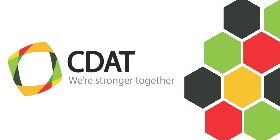 Question 34.Please use the tables below to outline the proposed budget, per item of expenditure,for each proposed activity. Create additional tables as needed.CDAT Name: Activity #1 requiredActivity #2 optionalActivity #3 optionalTOTAL budget for proposed CDAT activities 2021 / 2022: $Expenditure item CostTotal$Expenditure itemCostTotal$Expenditure itemCostTotal$Expenditure itemCostTotal$